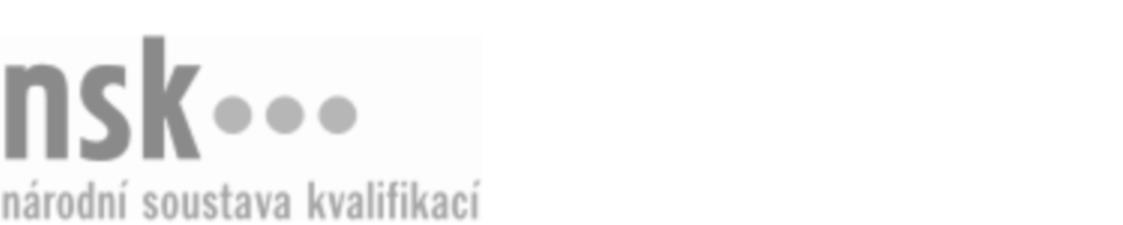 Kvalifikační standardKvalifikační standardKvalifikační standardKvalifikační standardKvalifikační standardKvalifikační standardKvalifikační standardKvalifikační standardZhotovitel hliněných staveb – zedník (kód: 36-111-H) Zhotovitel hliněných staveb – zedník (kód: 36-111-H) Zhotovitel hliněných staveb – zedník (kód: 36-111-H) Zhotovitel hliněných staveb – zedník (kód: 36-111-H) Zhotovitel hliněných staveb – zedník (kód: 36-111-H) Zhotovitel hliněných staveb – zedník (kód: 36-111-H) Zhotovitel hliněných staveb – zedník (kód: 36-111-H) Autorizující orgán:Ministerstvo průmyslu a obchoduMinisterstvo průmyslu a obchoduMinisterstvo průmyslu a obchoduMinisterstvo průmyslu a obchoduMinisterstvo průmyslu a obchoduMinisterstvo průmyslu a obchoduMinisterstvo průmyslu a obchoduMinisterstvo průmyslu a obchoduMinisterstvo průmyslu a obchoduMinisterstvo průmyslu a obchoduMinisterstvo průmyslu a obchoduMinisterstvo průmyslu a obchoduSkupina oborů:Stavebnictví, geodézie a kartografie (kód: 36)Stavebnictví, geodézie a kartografie (kód: 36)Stavebnictví, geodézie a kartografie (kód: 36)Stavebnictví, geodézie a kartografie (kód: 36)Stavebnictví, geodézie a kartografie (kód: 36)Stavebnictví, geodézie a kartografie (kód: 36)Týká se povolání:Kvalifikační úroveň NSK - EQF:333333333333Odborná způsobilostOdborná způsobilostOdborná způsobilostOdborná způsobilostOdborná způsobilostOdborná způsobilostOdborná způsobilostNázevNázevNázevNázevNázevÚroveňÚroveňOrientace ve stavební projektové dokumentaci a čtení prováděcí výkresové dokumentace hliněných stavebOrientace ve stavební projektové dokumentaci a čtení prováděcí výkresové dokumentace hliněných stavebOrientace ve stavební projektové dokumentaci a čtení prováděcí výkresové dokumentace hliněných stavebOrientace ve stavební projektové dokumentaci a čtení prováděcí výkresové dokumentace hliněných stavebOrientace ve stavební projektové dokumentaci a čtení prováděcí výkresové dokumentace hliněných staveb33Orientace v konstrukcích hliněných stavebOrientace v konstrukcích hliněných stavebOrientace v konstrukcích hliněných stavebOrientace v konstrukcích hliněných stavebOrientace v konstrukcích hliněných staveb33Prokazování znalostí materiálů pro hliněné stavbyProkazování znalostí materiálů pro hliněné stavbyProkazování znalostí materiálů pro hliněné stavbyProkazování znalostí materiálů pro hliněné stavbyProkazování znalostí materiálů pro hliněné stavby33Prokazování znalostí technologie zhotovování konstrukčních částí hliněných stavebProkazování znalostí technologie zhotovování konstrukčních částí hliněných stavebProkazování znalostí technologie zhotovování konstrukčních částí hliněných stavebProkazování znalostí technologie zhotovování konstrukčních částí hliněných stavebProkazování znalostí technologie zhotovování konstrukčních částí hliněných staveb33Zhotovování hliněných podlahZhotovování hliněných podlahZhotovování hliněných podlahZhotovování hliněných podlahZhotovování hliněných podlah33Zhotovování hliněných svislých zděných konstrukcíZhotovování hliněných svislých zděných konstrukcíZhotovování hliněných svislých zděných konstrukcíZhotovování hliněných svislých zděných konstrukcíZhotovování hliněných svislých zděných konstrukcí33Zhotovování hliněných svislých monolitických konstrukcíZhotovování hliněných svislých monolitických konstrukcíZhotovování hliněných svislých monolitických konstrukcíZhotovování hliněných svislých monolitických konstrukcíZhotovování hliněných svislých monolitických konstrukcí33Zhotovování hliněných výplní stropůZhotovování hliněných výplní stropůZhotovování hliněných výplní stropůZhotovování hliněných výplní stropůZhotovování hliněných výplní stropů33Vytyčování konstrukčních prvků při provádění zednických pracíVytyčování konstrukčních prvků při provádění zednických pracíVytyčování konstrukčních prvků při provádění zednických pracíVytyčování konstrukčních prvků při provádění zednických pracíVytyčování konstrukčních prvků při provádění zednických prací33Stavba kozového lešení, práce na lešeníStavba kozového lešení, práce na lešeníStavba kozového lešení, práce na lešeníStavba kozového lešení, práce na lešeníStavba kozového lešení, práce na lešení33Výpočet spotřeby materiálůVýpočet spotřeby materiálůVýpočet spotřeby materiálůVýpočet spotřeby materiálůVýpočet spotřeby materiálů33Orientace v předpisech BOZP, PO a hygieny práce při stavebních činnostechOrientace v předpisech BOZP, PO a hygieny práce při stavebních činnostechOrientace v předpisech BOZP, PO a hygieny práce při stavebních činnostechOrientace v předpisech BOZP, PO a hygieny práce při stavebních činnostechOrientace v předpisech BOZP, PO a hygieny práce při stavebních činnostech33Orientace v recyklaci hliněných a ostatních stavebních hmot a v nakládání s odpadyOrientace v recyklaci hliněných a ostatních stavebních hmot a v nakládání s odpadyOrientace v recyklaci hliněných a ostatních stavebních hmot a v nakládání s odpadyOrientace v recyklaci hliněných a ostatních stavebních hmot a v nakládání s odpadyOrientace v recyklaci hliněných a ostatních stavebních hmot a v nakládání s odpady33Zhotovitel hliněných staveb – zedník,  29.03.2024 2:12:43Zhotovitel hliněných staveb – zedník,  29.03.2024 2:12:43Zhotovitel hliněných staveb – zedník,  29.03.2024 2:12:43Zhotovitel hliněných staveb – zedník,  29.03.2024 2:12:43Strana 1 z 2Strana 1 z 2Kvalifikační standardKvalifikační standardKvalifikační standardKvalifikační standardKvalifikační standardKvalifikační standardKvalifikační standardKvalifikační standardPlatnost standarduPlatnost standarduPlatnost standarduPlatnost standarduPlatnost standarduPlatnost standarduPlatnost standarduStandard je platný od: 14.10.2015Standard je platný od: 14.10.2015Standard je platný od: 14.10.2015Standard je platný od: 14.10.2015Standard je platný od: 14.10.2015Standard je platný od: 14.10.2015Standard je platný od: 14.10.2015Zhotovitel hliněných staveb – zedník,  29.03.2024 2:12:43Zhotovitel hliněných staveb – zedník,  29.03.2024 2:12:43Zhotovitel hliněných staveb – zedník,  29.03.2024 2:12:43Zhotovitel hliněných staveb – zedník,  29.03.2024 2:12:43Strana 2 z 2Strana 2 z 2